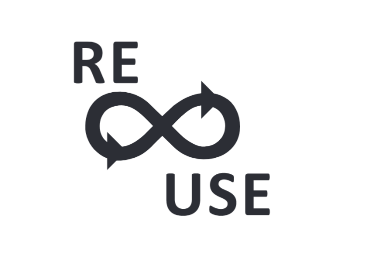 						CENTRUM PARDUBICE   DOPORUČENÁ VÝŠE PŘÍSPĚVKUDrobné, případně částečně poškozené předměty      		10 KčMenší zachovalé předměty    		20 KčZachovalé funkční předměty nižší pořizovací hodnoty      	50 KčZachovalé funkční předměty vyšší pořizovací hodnoty   		100 KčKvalitní dobře zachované předměty vyšší pořizovací       		200 Kčhodnoty 	                                                                                   Vaší štědrosti se meze nekladou, uvedené ceny jsou pouze doporučené. Svojí platbou do pokladničky přispějete do veřejné sbírky. Účelem veřejné sbírky je podpora ekologické výchovy  
v Pardubicích.																						Děkujeme.